Bridal Contract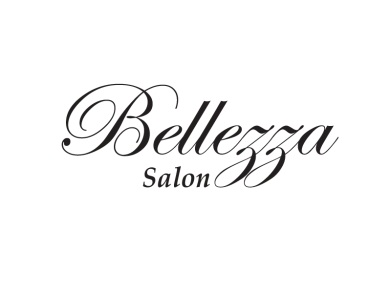 Bridal Party Information:Bride’s Name: __________________________________   Wedding Date: _____________________________Phone Number: _______________________ Email Address: ________________________________________Bride’s Address: ___________________________________________________________________________Time of Ceremony: __________________   Will we need to go on location? __________ If yes, where? _________________________________________Time of arrival to salon or on location: ____________________________By what time must the bridal party be finished? _____________________________How did you hear about Bellezza Salon? ______________________________________Before the Wedding Day:Bridal Trial RunAlthough it is not required, we do recommend a trial run/practice session for bridal hair. We ask that you bring pictures of styles you like and headpieces you may use on the day of the wedding (i.e. veil, hair clips, barrettes, etc.). A trial run guarantees that your hair will look exactly the way you pictured it on your wedding day. We recommend that you schedule your trial run for the same day as your bridal portraits. The trial run/practice session is not included in the contract.On Location and/or “Closed Day” Fees Bellezza stylists can travel on location in the Charleston area for an additional fee of $150.00. Traveling to the outskirts of Charleston, Kiawah, etc. will be an addition of $200.00+ depending on location. We will also open our facilities on a “closed day” if requested in advance for an additional fee of $150.00.  A minimum of 4 services is required to travel or to open the salon. If more than two stylists are required to travel or come in to the salon, an additional $50.00 per stylist will be applied.“Before You Book” Details:Please make babysitting arrangements outside of the salon for infants and children, unless having a scheduled service performed.  Bellezza Salon is a relaxing adult environment; any children present must be monitored closely by an adult and taken out of the salon immediately if noisy or disruptive.  Price is subject to change only with additions to aforementioned services. Initial Here _______A 20% gratuity will be added to your service total. Initial Here _______We require a 50% deposit before scheduling/booking any bridal services.  (Client:) I understand that if I have not paid a deposit, my appointment has not been reserved or confirmed, and I may lose this potential appointment time for my bridal services. Initial Here ________ All bridal services must be paid in full by the Friday one week prior to your wedding date with the credit card on file. NO EXCEPTIONS.  Initial Here  ______The deposit is non-refundable and will be forfeited by you if any appointment(s) are cancelled less than 2 weeks prior to your wedding day.  Initial Here ________All appointments booked by you or your bridal party will be paid for by you regardless of someone “changing his/her mind” or showing up late and missing his/her appointment(s). Initial Here  ________There will be no separate checks; one representative must handle both the deposit and final bill.     Initial Here ________“After You Book” Details: You and your entire bridal party must be on time and arrive together for your appointment(s). A $25 late fee will be applied per every 15 minutes late. If any member of the bridal party is over 15 minutes late, we cannot guarantee that all services requested can be completed in the time allotted. It is your responsibility to make sure everyone in your party knows how to get to Bellezza Salon or offsite location; directions are posted on our website (www.BellezzaSalonSC.com).   Unless she is just getting a shampoo/blowout in-salon, everyone in the wedding party must have her hair clean and completely dry prior to having it styled up or down. Hair can be air-dried or blown dry, hair products should not be used, and please do not flat iron or curl your hair. All prices and timing include styling only. Scheduling does not allow for shampooing, drying, and/or cutting.A table can be provided in-salon if you and your party would like to bring refreshments, food, champagne, etc. to enjoy while you are here.  Please let us know in advance if a table will be needed.Sign here if you are planning to bring refreshments. ___________________By signing my name below, I agree that I have fully read the above information, understand the contents thereof, and agree to abide by all conditions stated.Bride’s Signature: _______________________________ Date: ______Bridal Service Price ListService Total: $_______________   20% Gratuity: $________________ On Location Fee: $______________Total Amount Due: $______________ 50% Deposit Amount $__________________Due date for remaining balance (the Friday one week prior to the event): ________________ Credit Card:  Visa or MasterCard Card number:  __________________________________________________Expiration date: _______________ CVC (3 digits on back of card): _____________Address associated with card, including zip code: ________________________________________________						        ________________________________________________Name on card: ____________________________________The remaining balance will automatically be charged to the above credit card on the due date.May we have your permission to use your wedding photos for Bellezza Salon’s marketing purposes?If yes, please sign here: ___________________________________________Photographer’s name & website: __________________________________________________SERVICEPRICEBridal Hair$100 and upBridal Party Hair shampoo/style OR updo OR “down-do”$75Children (8 and under)$55Name/PositionServicePrice